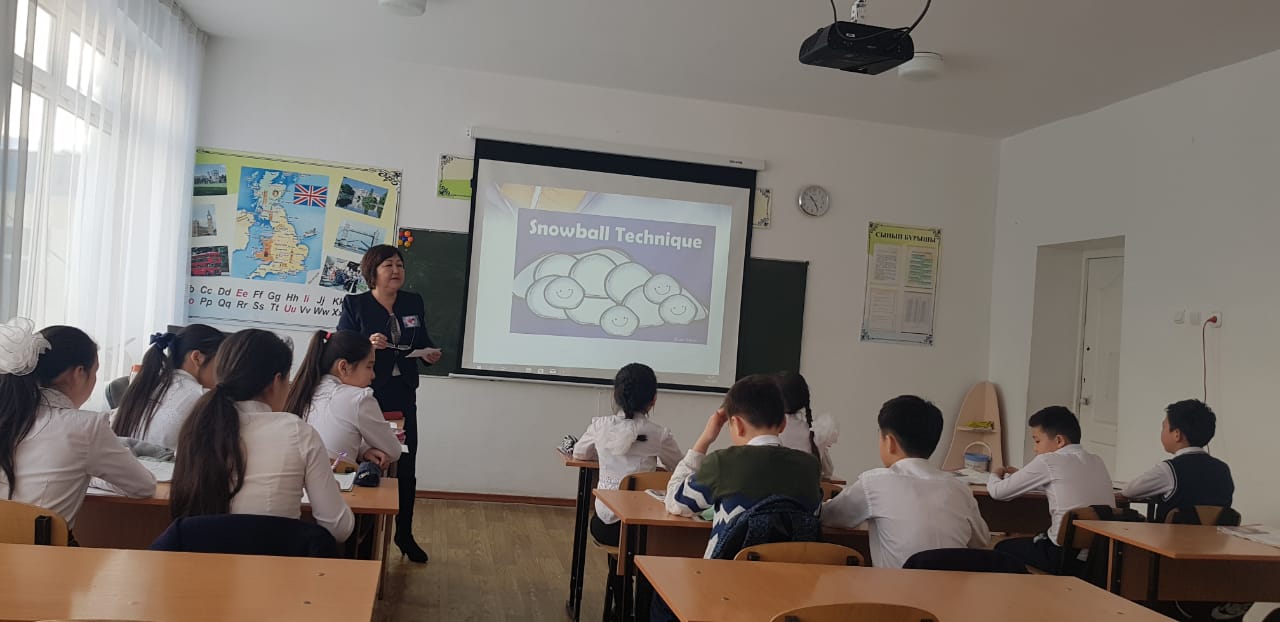 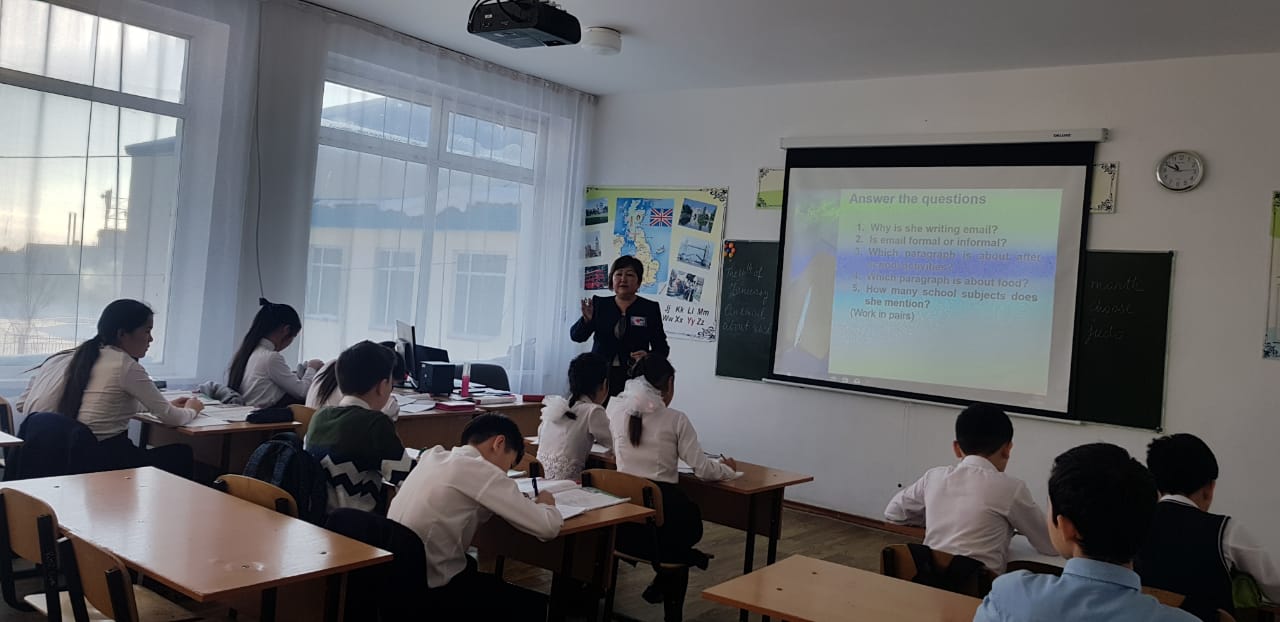 Short term lesson planUnit of a long term plan:  Unit 5 Our Health.     Lesson plan 50School:  №6School:  №6Date:Teacher's name:Kumis OmarovaTeacher's name:Kumis OmarovaCLASS: 6Number present:   absent:  Lesson titleSchool life.School life.Learning objectives(s)6.S1 provide basic information about themselves and others at sentence level on an increasing range of general topics 6.S2 ask simple questions to get information about a limited range of general topics 6.S3 give an opinion at sentence level on a limited range of general and curricular topics 6.L4 understand the main points of supported extended talk on a range of general and curricular topics 6.R5 deduce meaning from context in short texts on a limited range of familiar general and curricular topics 6.W1 plan, write, edit and proofread work at text level with support on a limited range of general and curricular topics 6.W5 link without support sentences using basic coordinating connectors6.S1 provide basic information about themselves and others at sentence level on an increasing range of general topics 6.S2 ask simple questions to get information about a limited range of general topics 6.S3 give an opinion at sentence level on a limited range of general and curricular topics 6.L4 understand the main points of supported extended talk on a range of general and curricular topics 6.R5 deduce meaning from context in short texts on a limited range of familiar general and curricular topics 6.W1 plan, write, edit and proofread work at text level with support on a limited range of general and curricular topics 6.W5 link without support sentences using basic coordinating connectorsLesson objectivesAll learners will be able to:  Identify the theme, new words and use them as the basis for discussion.  Demonstrate  knowledge for usage of the Present Simple and Past Simple, making stories about a school in the Present Simple and Past Simple.  Transfer information from the given information into a graphic organizer. Most learners will be able to:  Select, compile, and synthesize information  for an oral presentation  Provide a point of view in conversations and discussions; describe school  using active vocabulary. Some learners will be able to:   Respond to and discuss the reading passage using interpretive, evaluative and creative thinking skills.  Make a presentation about your school.All learners will be able to:  Identify the theme, new words and use them as the basis for discussion.  Demonstrate  knowledge for usage of the Present Simple and Past Simple, making stories about a school in the Present Simple and Past Simple.  Transfer information from the given information into a graphic organizer. Most learners will be able to:  Select, compile, and synthesize information  for an oral presentation  Provide a point of view in conversations and discussions; describe school  using active vocabulary. Some learners will be able to:   Respond to and discuss the reading passage using interpretive, evaluative and creative thinking skills.  Make a presentation about your school.Assessment criteria Read the given text of description and identify the general information.  Demonstrate skills of organizing and expressing ideas accurately.  Illustrate a viewpoint in a discussion Read the given text of description and identify the general information.  Demonstrate skills of organizing and expressing ideas accurately.  Illustrate a viewpoint in a discussionTarget language English, Music, Art, Kazakh, Russian, Maths, Science and PE, Handicraft and History.ICT… English, Music, Art, Kazakh, Russian, Maths, Science and PE, Handicraft and History.ICT…Values linksResponsibility, Global Citizenship, Respect and Love to people and school, Care to modern technology, Love to nearest and dearest.Responsibility, Global Citizenship, Respect and Love to people and school, Care to modern technology, Love to nearest and dearest.Cross-curricular linksInformation Technology, Kazakh, RussianInformation Technology, Kazakh, RussianPrevious learningVocabulary relating to students' activity, school and school subjects.Vocabulary relating to students' activity, school and school subjects.PlanPlanPlanPlanned timingsPlanned timings Planned activities (replace the notes below with your planned activities)ResourcesI. GreetingsII. Wаrm upThat’s great and coolWe study at schoolEnglish, Music, Art, Kazakh, Russian, Maths,Science and PE,Handicraft and History.Student Book p63Pictures PPT White boardIII.Checking up of the home task  Revising of  vocabulary and making sentencesProverbsSnowball techniqueIV. An e-mail about school (new topic)Reading, doing tasksPairworkV. Writing an e-mail about schoolp.59 can for ability аnd permissionVI. Conclusion CinquainMarksCinquain